文山休閒農場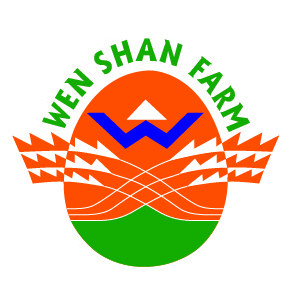 2020戶外教學 植物篇是非題(  ) 農場竹筒飯使用的材料是刺竹。  (  ) 農場中最多的水果樹是荔枝樹。(  ) 荔枝的果實外殼是咖啡色的。   (  ) 姑婆芋有毒不能吃。(  ) 龍眼是春天的水果。   (  ) 樟樹是製成樟腦油和樟腦丸的原料。(  ) 荔枝是冬天的水果。  (  ) 多肉植物需要天天都要澆水才會漂亮。 (  ) 龍眼的果實外殼是咖啡色的。(  ) 在還沒塑膠袋發明之前，會用姑婆芋的葉子包魚包肉。(  ) 荔枝樹和龍眼樹除了果實不同，其他都長得一樣。                                             (  ) 馬拉巴利也叫做發財樹。(  ) 樟樹最主要的功用是做家具。   (  ) 鬼針草曬乾熬煮後可以製成青草茶(  ) 大花咸豐草是屬於多年生草本植物學校：         國民小學   年   班姓名：         TEL：04-2493-7679           網址：www.wfarm.com.tw